   ITP 249: Introduction to Data Analytics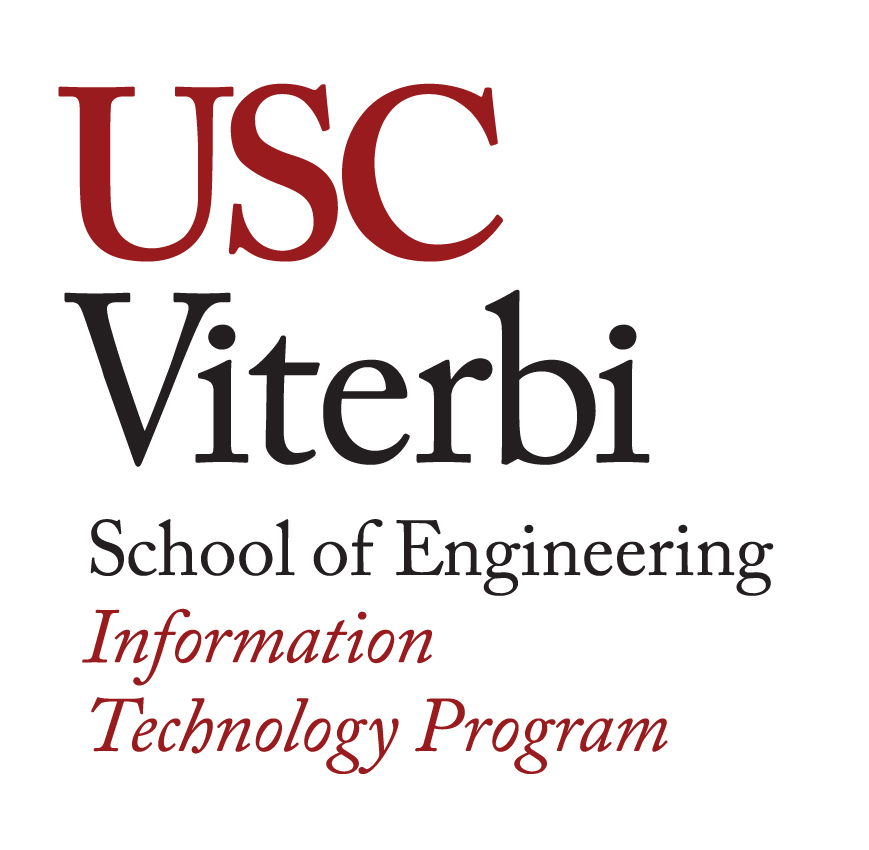 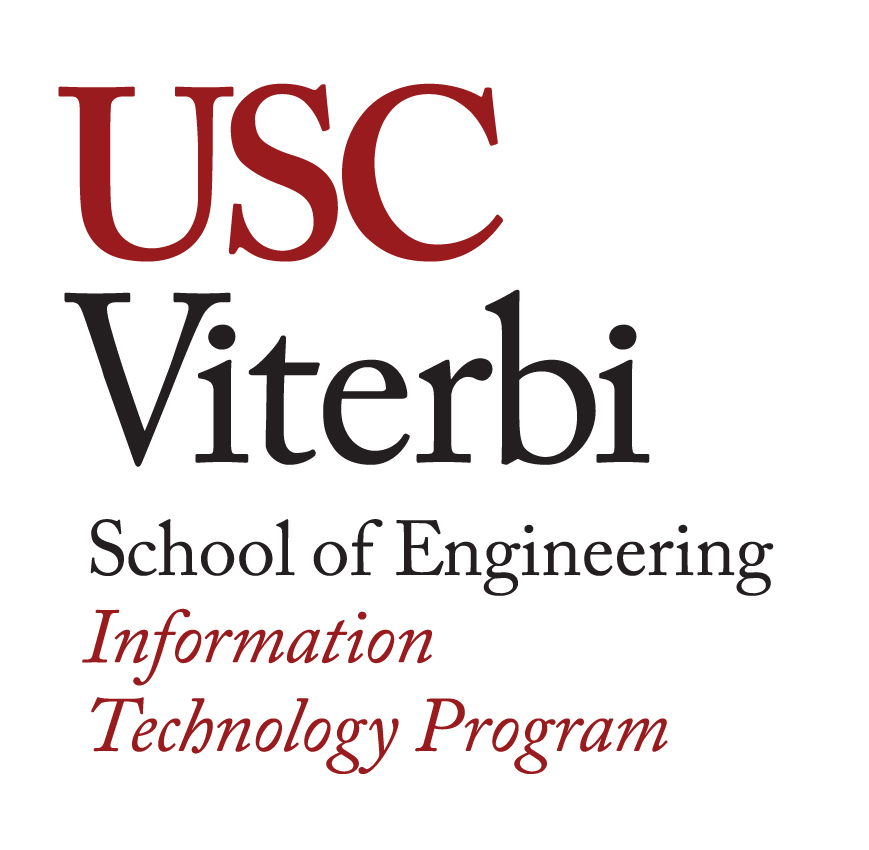 Units: 4Mondays 5-8:20 pm, Online / SLH 200Fall 2021Instructor: Naz NageerOffice: RRB 209Office Hours: Mondays: 1PM – 4PM Online - On RequestContact Info: nageer@usc.edu Teaching Assistant: Shriya Katoch katoch@usc.eduIT Help: USC IT (ITS): https://itservices.usc.edu/contact/  Viterbi IT: https://viterbi.usc.edu/resources/vit/contact-us.htm  Course DescriptionData is now an integral part of our lives and to be successful in today’s business landscape, we need to be able to leverage data to make critical business decisions. This course will teach students how to use data to make those decisions confidently.Learning ObjectivesAfter completing this course, students will be able to:•	Use Excel, SQL, NoSQL, SAS and leading industry tools•	Collect, clean, and analyze data from multiple sources•	Pose questions, collect relevant data, analyze data, interpret data and provide insights•	Present data-driven insights using data visualization and dashboards•	Use statistical techniques to gain insightsPrerequisite(s): NoneCourse NotesLecture slides and any supplemental course content will be posted to Blackboard. All announcements for the course will be posted to Blackboard. Information about assignments, due dates, exams and grades will also be posted on Blackboard. Students should check Blackboard regularly for updates.Technological Proficiency and Hardware/Software RequiredMost assignments in the class are done using software. Software will be provisioned for download or available through a virtual lab. Students are expected to have access to a computer. ITP has a limited number of laptops that students can request to borrow.Optional BooksCarlos Coronel, Steven Morris. Database Systems: Design, Implementation, and Management. Boston, MA: Cengage Learning, 2018. ISBN-13: 978-1337627900Robert Stine and Dean Foster. Statistics for Business Decision Making and Analysis. Essex, UK: Pearson Education Limited, 2017. ISBN-13: 978-0134497167Additional reference material will be provided in class as needed.Description and Assessment of Assignments This course will make use of Blackboard for assignments. All assignments will be posted to Blackboard under the “Assignments” section. Each assignment will include instructions, a due date, and a link for electronic submission. Assignments must be submitted using this link.USC Technology Support Links Zoom information for studentsBlackboard help for studentsSoftware available to USC CampusGrading BreakdownThe weight of the graded material during the semester is listed below:Project For a hands-on experience, there will be a final team project. The goal of the project is to solve real world problems using data analytics. This is a team project with each consisting of 2 to 3 members. Each team will work together to identify a problem to solve, collect the necessary data, prepare, clean and format the data, analyze the data, create visualizations, dashboards and models to analyze and understand the problem and to use insights to develop solutions. The project grading breakdown is listed below:SoftwareList of software that will be used in the course. Software will be provisioned through a virtual lab or available for free trial downloadExcelMySQLMySQL WorkbenchMongoDB (Studio3T)SASTableauGrading Scale (Example)This is a sample grading scale. Final grading scale will depend on class average and score distribution.A	94-100A-	90-93B+	87-89B	84-86B-	80-83C+	77-79C	74-76C-	70-73D+	67-69D	64-66D-	60-63F	59 and belowPoliciesStudents are expected to attend and participate in lecture discussions, in-class exercises and team meetings. Students are responsible for completing individual assignments and their fair share of team assignments by stated deadlines. Assignments turned in late will have 25% of the total points deducted from the graded score for each late day.No make-up exams (except for documented medical or family emergencies) will be offered. If they will not be able to attend an exam due to an athletic game or other valid reason, then they must coordinate with the instructor before the exam is given. They may arrange to take the exam before they leave, with an approved university personnel during the time they are gone, or within the week the exam is given. If students do not take an exam, then they will receive a 0 for the exam.If students need accommodations authorized by DSP (Disability Services and Programs), notify the instructor at least two weeks before the exam. This will allow time for arrangements to be made.Zoom synchronous sessions will be recorded and provided to all students asynchronously.Sharing of course materials outside of the learning environmentCampus Section 11.12(B) Distribution or use of notes or recordings based on university classes or lectures without the express permission of the instructor for purposes other than individual or group study is a violation of the USC Student Conduct Code. This includes, but is not limited to, providing materials for distribution by services publishing class notes. This restriction on unauthorized use also applies to all information, which had been distributed to students or in any way had been displayed for use in relationship to the class, whether obtained in class, via email, on the Internet or via any other media. (See Section C.1 Class Notes Policy).Important DatesCourse Schedule: A Weekly BreakdownStatement on Academic Conduct and Support SystemsAcademic Conduct:Plagiarism – presenting someone else’s ideas as your own, either verbatim or recast in your own words – is a serious academic offense with serious consequences. Please familiarize yourself with the discussion of plagiarism in SCampus in Part B, Section 11, “Behavior Violating University Standards” policy.usc.edu/scampus-part-b. Other forms of academic dishonesty are equally unacceptable. See additional information in SCampus and university policies on scientific misconduct, policy.usc.edu/scientific-misconduct.Support Systems: Counseling and Mental Health - (213) 740-9355 – 24/7 on callstudenthealth.usc.edu/counselingFree and confidential mental health treatment for students, including short-term psychotherapy, group counseling, stress fitness workshops, and crisis intervention. National Suicide Prevention Lifeline - 1 (800) 273-8255 – 24/7 on callsuicidepreventionlifeline.orgFree and confidential emotional support to people in suicidal crisis or emotional distress 24 hours a day, 7 days a week.Relationship and Sexual Violence Prevention Services (RSVP) - (213) 740-9355(WELL), press “0” after hours – 24/7 on callstudenthealth.usc.edu/sexual-assaultFree and confidential therapy services, workshops, and training for situations related to gender-based harm.Office of Equity and Diversity (OED) - (213) 740-5086 | Title IX – (213) 821-8298equity.usc.edu, titleix.usc.eduInformation about how to get help or help someone affected by harassment or discrimination, rights of protected classes, reporting options, and additional resources for students, faculty, staff, visitors, and applicants. Reporting Incidents of Bias or Harassment - (213) 740-5086 or (213) 821-8298usc-advocate.symplicity.com/care_reportAvenue to report incidents of bias, hate crimes, and microaggressions to the Office of Equity and Diversity |Title IX for appropriate investigation, supportive measures, and response.The Office of Disability Services and Programs - (213) 740-0776dsp.usc.eduSupport and accommodations for students with disabilities. Services include assistance in providing readers/notetakers/interpreters, special accommodations for test taking needs, assistance with architectural barriers, assistive technology, and support for individual needs.USC Campus Support and Intervention - (213) 821-4710campussupport.usc.eduAssists students and families in resolving complex personal, financial, and academic issues adversely affecting their success as a student.Diversity at USC - (213) 740-2101diversity.usc.eduInformation on events, programs and training, the Provost’s Diversity and Inclusion Council, Diversity Liaisons for each academic school, chronology, participation, and various resources for students. USC Emergency - UPC: (213) 740-4321, HSC: (323) 442-1000 – 24/7 on call dps.usc.edu, emergency.usc.eduEmergency assistance and avenue to report a crime. Latest updates regarding safety, including ways in which instruction will be continued if an officially declared emergency makes travel to campus infeasible.USC Department of Public Safety - UPC: (213) 740-6000, HSC: (323) 442-120 – 24/7 on call dps.usc.eduNon-emergency assistance or information.Item% of GradeIndividual Assignments25Team Projects15Exam I30Exam II30Total100Item% of GradeProject Statement, methodology and accuracy25Final Report50Peer Evaluation25Total10Aug. 23Fall semester classes begin in Session 001Aug. 23-27Late registration and change of schedule for Session 001Sept. 6Labor Day, university holidaySept. 10Deadline for purchasing or showing proof of health insuranceSept. 10Last day to register and add classes for Session 001Sept. 10Last day to drop a class without a mark of “W,” except for Monday-only classes, and receive a refund for Session 001Sept. 10Last day to change enrollment option to Pass/No Pass or Audit for Session 001Sept. 10Last day to purchase or waive tuition refund insurance for fallSept. 14Last day to drop a Monday-only class without a mark of “W” and receive a refund or to change to Pass/No Pass or Audit for Session 001Oct. 8 Last day to drop a course without a mark of “W” on the transcript only for session 001.
Mark of “W” will still appear on student record and STARS report and tuition charges still apply.
*Please drop any course by the end of week three for session 001 (or the 20 percent mark of the session in which the course is offered) to avoid tuition charges.Oct. 8Last day to change a Pass/No pass to a letter grade for Session 001.Oct. 14-15Fall recessNov. 12Last day to drop a class with a mark of “W” for Session 001Nov. 24-28Thanksgiving BreakDec. 3Fall semester classes endDec. 4-7Study daysDec. 8-15Final examinationsDec. 16-Jan. 9, 2022Winter RecessTopicsReadingAssignmentAugust 23Week 1 Class IntroductionThe Value of DataExplanation of course objectives and toolsSyllabus ReviewDiscussion of the value and impact of data-driven decision makingDiscussion of visual analytics and common presentation strategiesExcel AnalyticsBrief history of databases and their role in information systemsDifferent types of databases and their organizational contextSurvey of DBMSFoundations of Data Modeling for Relational DatabasesData modelsBusiness rulesRelational and entity-relationship modelingEntities, attributes, relationshipsKeys: primary, foreign, candidate, surrogateMinimum and maximum cardinalityLecture 1 & 2(Posted on BB)Study Lecture 2 – Be prepared to ask questions for next week.August 30 Week 2Foundations of Data Modeling for Relational DatabasesData modelsBusiness rulesRelational and entity-relationship modelingEntities, attributes, relationshipsKeys: primary, foreign, candidate, surrogateMinimum and maximum cardinalityLecture 2Lab 1Homework 1Sep 6 Week 3Academic Holiday – Labor Day (No Class)Lecture 3Sept 13 Week 4NormalizationAnomalies and the need for normalizationNormal formsFirst, second, third normal formsDenormalizationDependency DiagramsLecture 3 (Continued)Lecture 4Lab2Homework 2Sep 20 Week 5Introduction to SQLRDBMS structuresIntroduction to SQL’s SELECT statement with WHERE clausesQuery command tools: GROUP BY, HAVING, DISTINCT, COUNT, AND, and ORConditional operators: =, !=, >, <, IN, NOT IN, and BETWEENAggregation functions: MIN, MAX, SUM, AVG, and COUNTLecture 5 SQL Part #1Lecture 6 SQL Part #2Lecture 7 SQL Part #3Lab 3Homework 3Sep 27 Week 6Combining Data in SQLAppending similar data togetherCombining data from different tables togetherCommands for combiningCleaning Data and Creating Multiple JoinsCreating relationships between tables:  INNER, RIGHT, FULL OUTER, etcOptimizing queries: WHERE, LIMITSQL SubqueriesAsking multiple questions in a single queryNesting queriesMulti-step aggregation or filteringLecture 6 SQL Part #2 Lecture 7 SQL Part #3Lab 4Homework 4Oct 4 Week 7Mid Term Prep/ReviewReview Labs & Homework Midterm Practice Exam Mid Term Exam – Take Home Due on 3/11Midterm ReviewMidterm Practice ExamMidterm Honor StatementOct 11 Week 8Midterm ExamOct 11 Week 9Review Mid Term ExamDatabase Trends / NoSQLDrawbacks of SQLWhy NoSQLNon-relational databasesIntroduction to MongoDBFundamentals of MongoDB (Lab)Connecting to MongoDBData storageData RetrievalLecture 9 – Trends in DBsLecture 10 – Intro to MongoDBHomework 5Oct 18Week 10Fundamentals of MongoDBData storageData Retrieval MongoDB – Aggregation FrameworkQueries Lecture 10 – Intro to MongoDBIntro to Mongo Aggregation FrameworkLab 5Homework 6Oct 25Week 11Fundamentals of MongoDBData storageData Retrieval MongoDB – Aggregation FrameworkQueries Nov 1  Week 12Data Visualization - TableauIntroduction to Charting techniquesTableauMore Charting techniques w/TableauNov 8 Week 13Assign Final ProjectIntroduction to SASAnalyses and Visualizations in SAS•  Creating calculated fields•  Analyzing sample data•  Connecting to data and building 
    dashboards•  Building a variety of visualizationsIntroduction to SASNov 15 Week 14Random Variables and Probability Models•  Introduction to random variables•  Expected values•  Comparing random variables•  Sums and dependence of random 
    variables•  Binomial, Poisson and Normal probability 
    modelsSampling and Statistical Tests•  Variation and sampling methods•  Confidence intervals•  Hypothesis testing•  Goodness of fit testing.Nov 22Week 15Regression Model•  Linear patterns•  Curved patterns•  Building regression models•  Multiple regression•  Collinearity and covarianceNov 29 Week 16Final ReviewFinal Project Due – 12/03/21 @ MidnightDec  6 Week 17Study Days (Dec 4  - Dec 7)Dec 13 Week 18Final Exam @4:30pm - 6:30pmRefer to USC 2020 Final Exam Schedule for more details about exams scheduling conflicts:   https://classes.usc.edu/term-20211/finals/